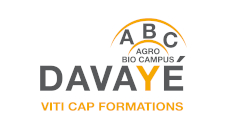 Les Poncetys71960 DAVAYETél. : 03-85-35-83-33Mail : cfppa.davaye@educagri.frSite internet : https://abcdavaye.comA retourner à l’adresse ci-dessusToute inscription ne sera définitive qu’après avis favorable de Viti Cap FormationsJe soussigné(e) NOM 						Prénom :                                                                Né(e) le :    			à : 							Département :                  Adresse :                                                                                                                                                                      Code postal : 				Commune :                                                                                                  N° de téléphone : 					 N° de portable :                                                                  Mail :                                                                                                                                                                            Demande ma pré inscriptionEn formation de :Situation actuelle :Projet personnel et professionnel :   Reprise d’entreprise – date prévue :                                                                        Salarié(e) d’exploitation 		   Salarié(e) d’entreprise 		   Poursuite d’étudesDernière formation initiale ou universitaire suivie (même sans diplôme) :………………………………………………………………………………………………………Date de sortie :   		Diplôme obtenu + date :                                                                                BTSA Viticulture/ ŒnologieBPREA Viticulture/ŒnologieBPA Travaux de la Vigne et du VinBPREA Elevage Caprin et Transformation FromagèreCS CaprinCS TractoristeStage court – préciser :                                                                                                                                   Inscrit(e) à Pôle Emploidepuis la date du :                                                                                     depuis la date du :                                                                                     Salarié(e)depuis la date du :                                                                                     depuis la date du :                                                                                     Etudiant(e)	depuis la date du  :                                                                                      depuis la date du  :                                                                                      Exploitant(e)depuis la date du :                                                                                     depuis la date du :                                                                                     Autre – préciser :depuis la date du :                                 